Publicado en VALENCIA el 10/08/2017 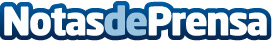 Las enfermedades bucodentales, un problema de nuestra sociedadLas estadísticas de las OMS, revelan que 9 de cada 10 personas en todo el mundo está en riesgo de sufrir algún tipo de enfermedad bucodental, lo cual incluye desde caries hasta enfermedades de las encías, pasando por el cáncer de boca. Datos de contacto:Javier AlbalatNota de prensa publicada en: https://www.notasdeprensa.es/las-enfermedades-bucodentales-un-problema-de Categorias: Medicina Valencia Otras ciencias http://www.notasdeprensa.es